CURRICULAM VITAEOBJECTIVE:To become a successful professional in a competitive and co-operative environment that will enable me to use my strong organizational skills, educational background and communicational skills for the improvement of the institution.SKILLS:Good Analytical and Technical Skills.Configuration of system settings, Backup and Restore.Administrating Windows XP ProfessionalCreating Domains/creating Users and Groups.Troubleshooting Windows Operating System ACADEMIC PROFILE:B.I.S.M (Information System Management) – From 2010-2013The New College, Chennai, TamilNadu.HSC (XII Standard) From 2007-2008National Higher Secondary School, Nagapattinam, TamilNadu.SSLC(X Standard) From 2005-2006   National Higher Secondary School, Nagapattinam, TamilNadu.TECHNICAL SKILLS:Operating Systems      	: Windows98 - Windows 7Languages	            	: SQLOffice Suit			: Microsoft Office PackageEXPERIENCE:Company Name    :   Cognizant Technology Solution (Chennai)Duration               :   02-APR-2014 to 20-DEC-2014Job Title               :    Process ExecutiveResponsibilities:Responsible for enrolling the member into Health Insurance.Responsible for keep all details will be save into Database.If member wants to add one more policies we can enroll them into that.Responsible for maintaining the time duration each and every document.AREA OF INTEREST:Backend processManagement TraineeTRAITS: Ability to get along with different kinds of people.Strong, coordinating, planning and problem solving abilities.To be Innovative.Hard worker and Sincere Person.Creative with effective interpersonal skills and organizational abilitiesACTIVITIES:FootballCricketPERSONAL PROFILE:GENDER		         	          :  MALEDATE OF BIRTH		          :  30-08-1990RELIGION			          :  MUSLIMLANGUAGES KNOWN	          :  ENGLISH AND TAMIL  First Name of Application CV No: 1700886Whatsapp Mobile: +971504753686 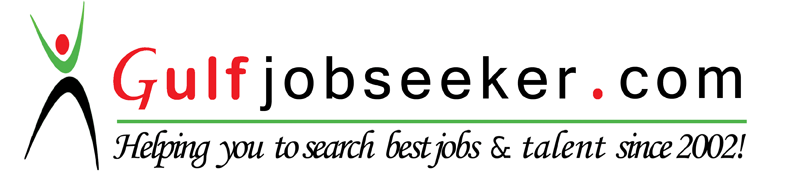 